OŠ ANTUNA MIHANOVIĆA PETROVSKO                     Broj RKP-a :15874PETROVSKO 58                                                                 Matični broj: 307953849234 PETROVSKO                                                           OIB:29768513109Razina 31                                                                            Šifra djelatnosti prema NKD:8520Razdjel:IBAN:HR5623600001101391973Bilješke uz temeljne financijske izvještaje od 01.01.2020.-31.12.2020.Bilješka br. 1Popis sudskih sporova u tijekuBilješka br. 2Škola u 2020. godini nije potpisala ugovor ili zadužnicu koja bi mogla postati obveza odnosno teret za financijski plan u narednim godinama.Bilješka br.3 Bilanca AOP 031Knjige U srpnju 2020.godine škola je provela jednostavnu nabavu za školskih udžbenike. Za školsku knjižnicu ujedno je nabavljeno lektire u vrijednosti za 1.500,00 kn.Bilješka br. 4Bilanca AOP 052 Građevinski objekti u pripremiPovećanje iznosa s  obzirom na lanjsku godinu odnosi se na provedeni postupak jednostavne nabave u iznosu od 240.000 kn za  izmjenu projektne dokumentacije za izgradnju športske dvorane i dogradnju škole. Bilješka br.5Bilanca AOP 081 Ostala potraživanjaIznosi potraživanja  odnose se na potraživanje za refundaciju bolovanja preko HZZO-a.Bilješka br.6Bilanca AOP 164Kontinuirani rashodi budućih razdobljaRashodi se odnose na plaće za mjesec prosinac koje su isplaćene u mjesecu siječnju 2021.godine.Bilanca AOP 238Višak prihodaVišak prihoda poslovanja i manjak prihoda od nefinancijske imovine  korigiran je za  prihode konta  63622 i 67121. Temeljem navedenog postoji odstupanje u odnosu na pozicije PR-RAS-a. po istim kontima.Višak prihoda umanjen je zbog nabavke opreme za školsku kuhinju na poziciji 42273 i sitni inventar nabavljen iz „metodološkog“ viška prihoda od MZOS iskazanih u financijskim izvještajima iz 2019. godine.Bilješka br. 7Bilanca AOP 244 I 245Izvanbilančni  zapisiPovećanje iznosa odnosi se na tuđu imovinu  primljenu na korištenje od strane MZOS. Primljena su računala, tableti i projektori za nastavu „Škole za život“.Bilješka br.8PR-RAS AOP 065Kapitalne pomoći proračunskim korisnicima iz proračuna koji im nije nadležanZa šk.god. 2020./2021. provedena je jednostavna nabava za  nabavu udžbenika.Bilješka br.9PR-RAS AOP 067Tekuće pomoći temeljem prijenosa EU sredstavaZa mjeru pripravništva u mjesecu lipnju 2019. godine primljena su sredstva za isplatu plaće i prijevoza za pripravnika –psihologa. Projekt je u cijelosti financiran iz EU sredstava. U mjesecu srpnju 2020.g  završila je mjera pripravništva i sredstva su u cijelosti utrošena.Bilješka br.10PR-RAS AOP 077Kamate na oročena sredstva i depozite po viđenjuIznos povećanja odnosi se na pripis  kamata po poslovnim računima za 2019. godinu.Bilješka br. 11PR-RAS  AOP 116Ostali nespomenuti prihodiZbog nastave na daljinu, školska kuhinja nije naplaćivana od strane roditelja.Bilješka br. 12PR-RAS AOP 125Prihodi od prodaje proizvoda i robeUčenici su marljivo skupljali otpadni papir u okviru eko grupe škole. Uniji papiru fakturirano je 1.150,00 kn za otpadni papir koje je škola utrošila u nabavku novog papira za kopiranje i stručnu literaturu.Bilješka br. 13 PR-RAS AOP 181Prihodi iz nadležnog proračuna za financiranje rashoda za nabavu nefinancijske imovinePovećanja u o odnosu na 2019.godinu odnose se na promjenu projektne dokumentacije vezanu za izgradnju dvorane za koju je proveden postupak jednostavne nabave.Bilješka br. 14PR-RAS AOP 151Plaće za redoviti radPovećanje plaće za zaposlenike razlog je povećanja osnovice u 2020. godini i povećanje koeficijenata zaposlenika. Isti razlog  povećanja odnosi se i na AOP-e 154,155,158.Bilješka br.15AOP 160 Materijalni rashodiSmanjenje materijalnih rashoda u 2020. godini razlog su odvijanja nastave na daljinu zbog pandemije Corona virusa. Isti razlog odnosi se i na AOP od 161-170. Učenici nisu bili na nastavi, stoga nisu nastali materijalni troškovi i troškovi održavanja.Bilješka br. 16PR-RAS AOP 171Sitni inventarU 2020.godini nabavljeno je sitnog inventara za nastavu u sklopu „Škole za život „ od strane MZOS.Bilješka br.17 PR-RAS AOP 188ReprezentacijaZbog više održanih sastanka s čelnicima KZŽ i projektantima povodom izgradnje sportske školske dvorane, škola je imala većih izdataka za reprezentaciju nego 2019. godine.Bilješka br. 18PR-RAS AOP 367Zatezne kamatePovećanje se odnosi na kamate Hrvatskih voda. Hrvatske vode dostavile su kamatni list u 2020. godine za kamate koje su se odnosile na prijašnje godine.Bilješka br. 19.AOP 341Rashodi za nabavu nefinancijske imovineU prosincu 2020. škola je provela jednostavnu nabavu vezanu za izmjenu projektne dokumentacije za sportsku dvoranu. Isti razlog je i povećanje na poziciji AOP 357Bilješka br.20PR-RAS AOP 406Ukupan manjak prihoda Manjak prihoda poslovanja rezultat je nabavke opreme od strane MZOS „škola za život čiji je prihod bio iskazan kao „Metodološki višak“ na kraju 2019.godine. Također je kupljena i ljuštilica za krumpir za potrebe školske kuhinje iz viška prihoda poslovanja šk. kuhinje u 2019. godine.Bilješka br.21OBVEZE –AOP 001Stanje obveza 1. siječnja (=AOP 036* iz Izvještaja o obvezama za prethodnu godinu)Stanje od 387.767 kn  odnosi na obveze za plaću, materijalne rashode i međuproračunske obveze.U 2020. obveze iz 2019. u cijelosti su podmirene osim međuproračunskih obveza (HZZO i MZOS).Bilješka br. 22Obveze AOP 090Stanje nedospjelih obveza na kraju izvještajnog razdoblja. Iznos obveza odnosi se na obveze za plaću i materijalne rashode te rashode za financiranje nefinancijske imovine.  U tablici su dani usporedni podaci 2019. i 2020. godine                                                                                                                                          					                     	      2019.                 2020.Bilješka br. 23Obrazac P-VRIO	U 2020.godini škola nije imala knjigovodstvenih promjena koje bi bile iskazivane na kontima 9151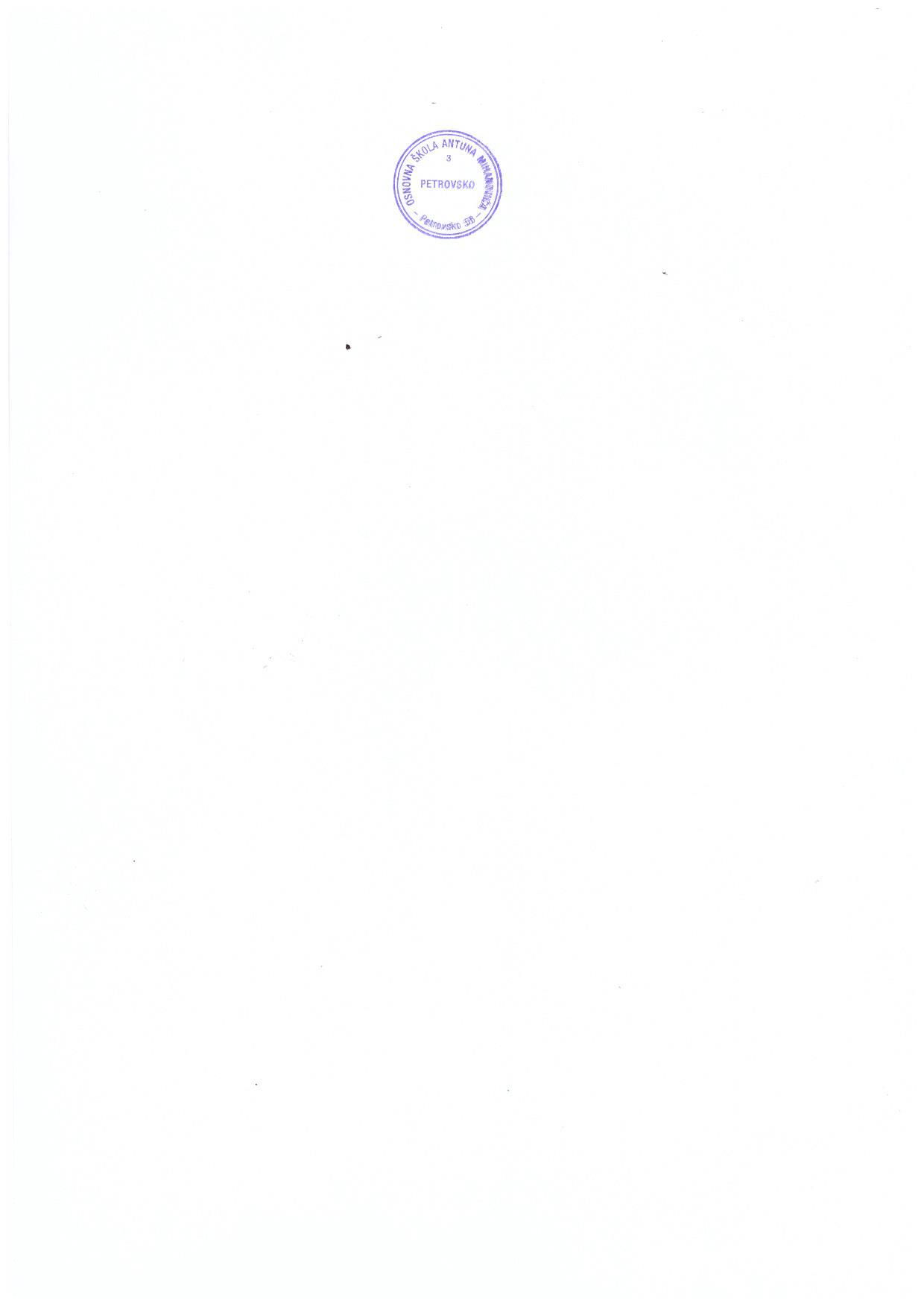 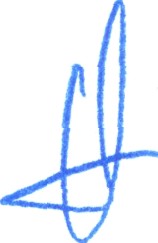                                                                                                 Ravnateljica: Andrijana OsredečkiU Petrovskom, 27.1.2021.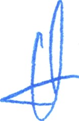 REDNI BR.TUŽITELJTUŽENIKSAŽETI OPIS SPORAProcjena financijskog učinka1.R.M fizička osobaOŠ Antuna Mihanovića PetrovskoRadni spor zbog prijema u radni odnosSpor neće imati funkcijskog učinka na poslovanje školeStanje nedospjelih obveza na kraju izvještajnog razdoblja (AOP 091 do 094)090387.367491.933Međusobne obveze proračunskih    korisnika0916.53517.08623Obveze za rashode poslovanja092380.832346.38424Obveze za nabavu nefinancijske imovine093128.463